                           Покуда сердца стучатся – помните!Отгремела война, уже давней историей стала,Но никак не отпустит тревожную память  бойцаОт фугасов и мин мы очистили наши кварталы,Но какой же сапер разминирует наши сердца?                              В День памяти  и скорби мы склоняем головы перед всеми погибшими в жестокой схватке с врагом. Мы этого никогда не забудем и не позволим забыть никому.     Жители села, работники культуры и сельской администрации села Южное пришли почтить память тех, кого унесла война. Люди знают о том, какой ценой досталась нам Великая Победа. Такое забыть нельзя. Герои вечно живут в памяти народа.    У времени есть своя память – история. И потому мир не забывает о трагедиях и жестоких  войнах, уносивших миллионы жизней. Лето 1941 года началось замечательно для тысячи мальчиков и девочек.     «Июнь… Тогда еще не знали мы, со школьных вечеров шагая,                     Что завтра будет первый день войны,                     В кончится она лишь в сорок пятом в мае!С речью выступила глава Южной администрации Штепо Н.П.Присутствующие минутой молчания почтили память героев, отдавших свои жизни за свою родину, прошли к памятнику  и возложили цветы.                                                                                                             Л.Н.Фокина директор Южного СДК.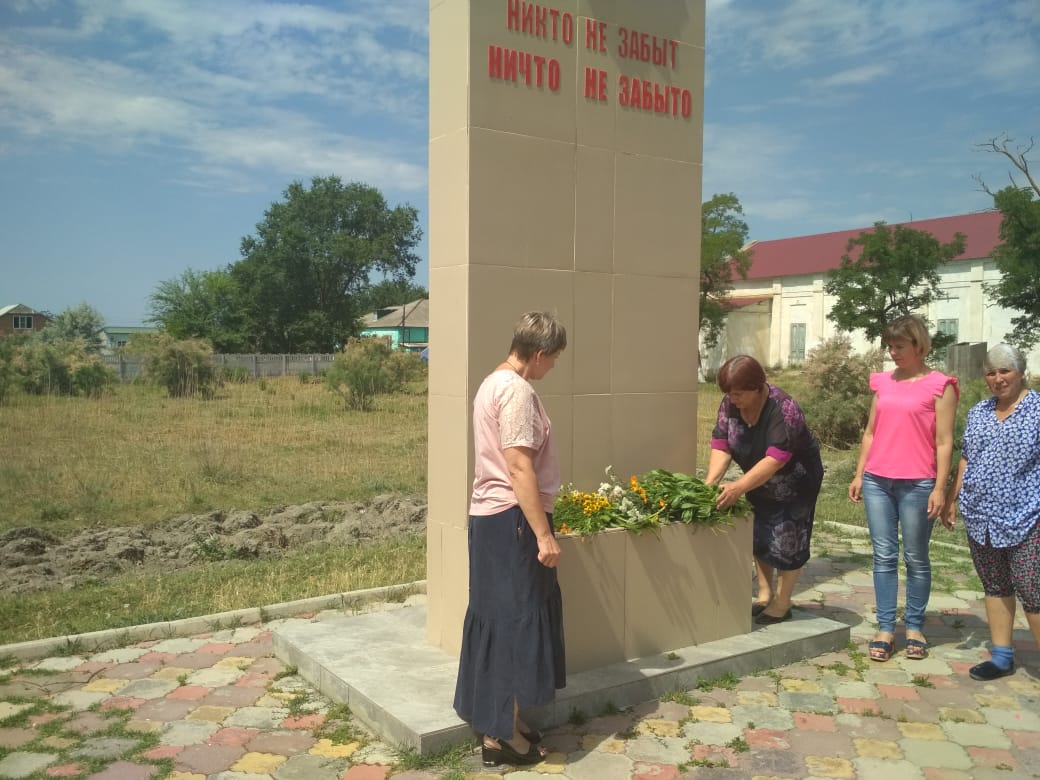 